1.B (hudební) – práce na čtvrtek 12.3.2020Doplnit řádek notou c2 (tak jak děláme vždy na hodinách), dále dopsat jména not (můžete velkými písmeny, př. C, D…), dopsat noty do notové osnovy (c1 – c2)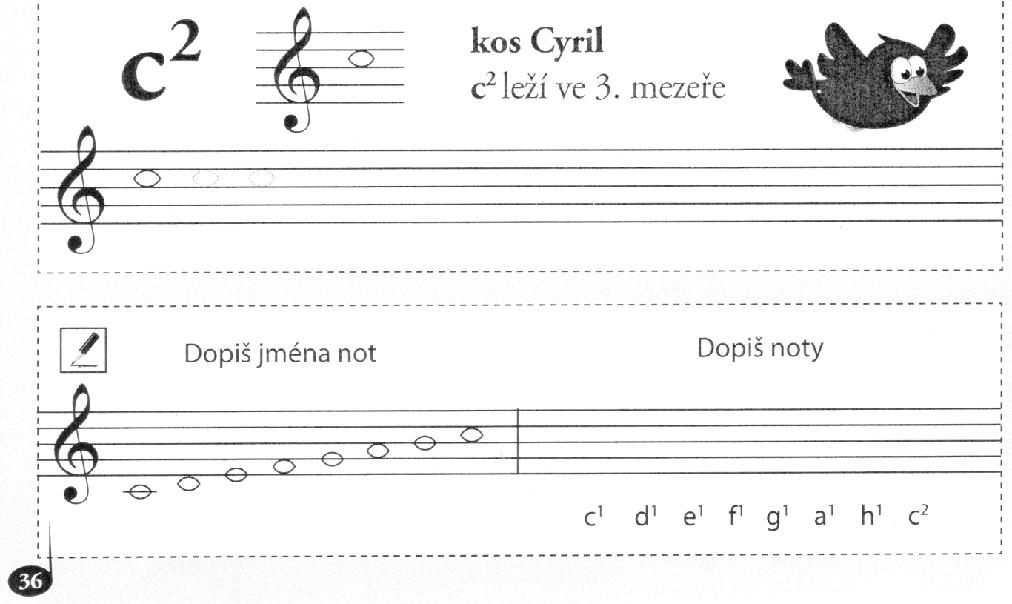 Poslech – Camile Saint-Saens: Karneval zvířat – Slon, nahrávka dostupná na odkazu ZDE: https://www.youtube.com/watch?v=OcTDz4_Tv7oÚKOL: Namaluj zvířátko, které v ukázce slyšíš  Vytleskej si jména květin a podle příkladu je spoj se správným zápisem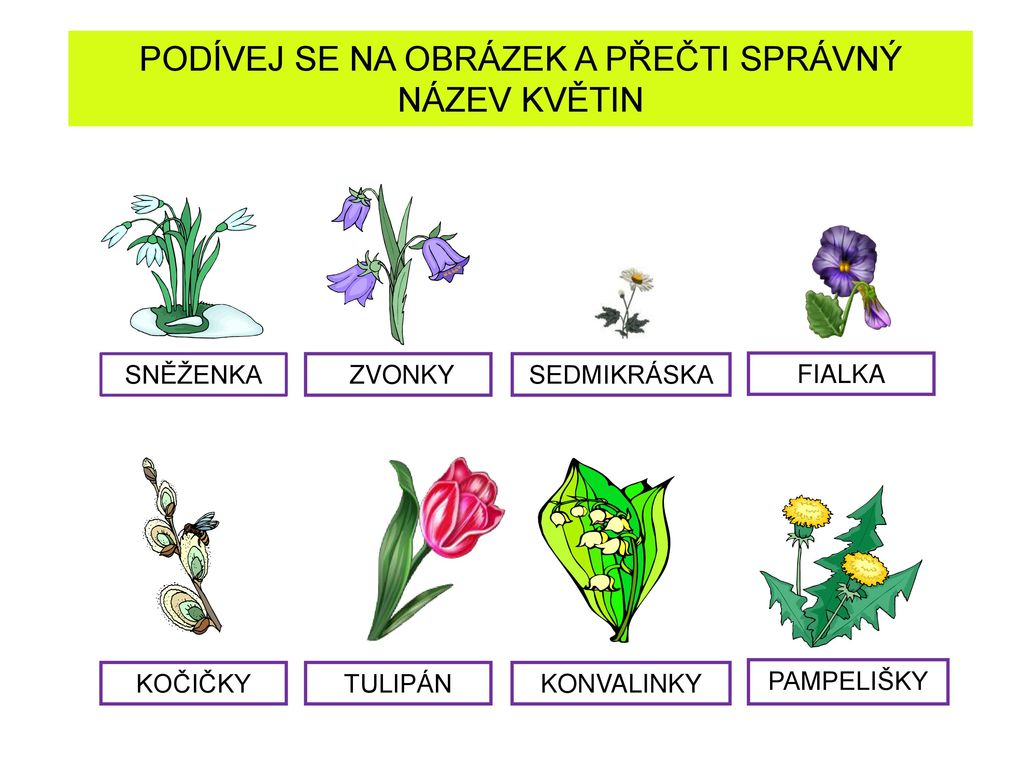 